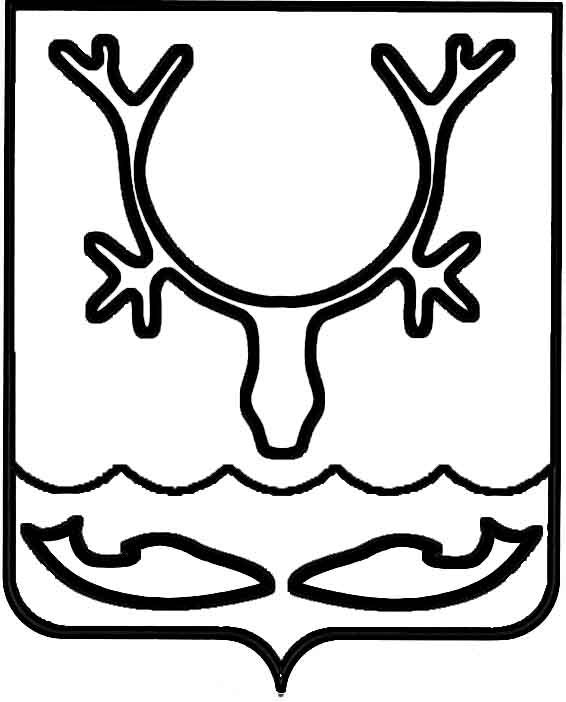 Администрация муниципального образования
"Городской округ "Город Нарьян-Мар"ПОСТАНОВЛЕНИЕНа основании решения Совета городского округа "Город Нарьян-Мар" 
от 26.11.2020 № 139-р "О внесении изменений в Положение "О порядке исчисления 
и уплаты земельного налога" Администрация муниципального образования "Городской округ "Город Нарьян-Мар"П О С Т А Н О В Л Я Е Т:1.	Внести изменение в Порядок разработки прогноза социально-экономического развития МО "Городской округ "Город Нарьян-Мар", утвержденный постановлением Администрации МО "Городской округ "Город Нарьян-Мар" 
от 01.07.2013 № 1245, изложив Приложение № 1 к Порядку в новой редакции согласно приложению к настоящему постановлению.2.	Настоящее постановление вступает в силу после его официального опубликования. Приложениек постановлению Администрациимуниципального образования"Городской округ "Город Нарьян-Мар"от 03.03.2022 № 276"Приложение № 1к постановлению Администрации МО"Городской округ "Город Нарьян-Мар"от 01.07.2013 № 1245Показателидля разработки прогноза социально-экономического развития муниципального образования "Городской округ "Город Нарьян-Мар"на __________ год и плановый период _______________ годов".03.03.2022№276О внесении изменения в Порядок разработки прогноза социально-экономического развития муниципального образования "Городской округ "Город Нарьян-Мар"Глава города Нарьян-Мара О.О. Белак№ п/пНаименование показателейЕд. изм.Отчет____ годОтчет____ годОценка____ годПрогнозПрогнозПрогноз№ п/пНаименование показателейЕд. изм.Отчет____ годОтчет____ годОценка____ год_____год____год____год1.Демографическая ситуация1.1.Среднегодовая численность постоянного населениятыс. чел.1.2.Естественный прирост (убыль) человектыс. чел.1.3Миграционный прирост (убыль) населениятыс. чел.1.4.Численность населения трудоспособного возрастатыс. чел.2.Труд2.1.Фонд оплаты труда работников предприятий, организаций, расположенных на территории муниципального образованиямлн руб.2.2.Среднесписочная численность работников (без внешних совместителей) всех предприятий и организацийтыс. чел.2.3.Среднемесячная номинальная начисленная заработная плата работников крупных и средних предприятий и некоммерческих организацийрублей2.4.Уровень безработицы%2.5.Прожиточный минимум на душу населениярублей3.Предпринимательство3.1.Число субъектов малого и среднего предпринимательства, в т.ч.:единиц- индивидуальных предпринимателейединиц- юридических лицединиц3.2.Количество индивидуальных предпринимателей, применяющих патентную систему налогообложенияединиц4.Потребительский рынок4.1.Оборот розничной торговлимлн руб.4.2.Оборот общественного питаниямлн руб.4.3.Индекс потребительских цен (декабрь к декабрю)5.Жилищное строительство и обеспечение граждан жильем5.1.Количество многоквартирных домовединиц5.2.Общая площадь жилых помещений, всего, в том числетыс. кв. мОбщая площадь жилых помещений муниципального жилого фондатыс. кв. м5.3.Объем жилищного строительстватыс. кв. м5.4.Количество граждан, получивших жилые помещения 
и улучшивших жилищные условия в отчетном периоде из числа граждан, состоящих на учете в качестве нуждающихся в жилых помещенияхчеловек5.5.Количество граждан, состоящих на учете в качестве нуждающихся в жилых помещенияхчеловек5.6.Общая площадь жилых помещений, приходящаяся в среднем 
на одного жителякв. м6.Организация муниципального управления6.1.Сумма доходов местного бюджета, всего, в т.ч.:тыс. рублейсобственные налоговые и неналоговые доходы местного бюджетатыс. рублеймежбюджетные трансфертытыс. рублей6.2.Расходы бюджета муниципального образования на содержание работников органов местного самоуправления в расчете на одного жителя муниципального образованиятыс. рублей7.Поддержка отдельных категорий граждан в том числе:7.1.предоставление социальных налоговых льгот по уплате налога 
на имущество физических лиц:тыс. рублей7.1.1.неработающим трудоспособным лицам, осуществляющим уход 
за инвалидом 1-й группы, ребенком-инвалидом в возрасте 
до 18 лет, нуждающимся в постоянном уходе по заключению лечебного учреждениятыс. рублей7.1.2.пенсионерам, получающим пенсии, назначаемые в порядке, установленном пенсионным законодательством, а также лица, достигшие возраста 55 и 50 лет (соответственно мужчины 
и женщины), которым в соответствии с законодательством Российской Федерации выплачивается ежемесячное пожизненное содержаниетыс. рублей7.1.3.одиноким матерям (отцам), вдовам и вдовцам, имеющим детей 
в возрасте до 18 лет (в возрасте до 23 лет, для детей, обучающихся по очной форме обучения в образовательных организациях среднего общего образования, среднего профессионального образования или высшего образования), - в отношении имущества, принадлежащего на праве собственности им или их детямтыс. рублей7.1.4.родителям, имеющим трех и более детей в возрасте до 18 лет 
(в возрасте до 23 лет, для детей, обучающихся по очной форме обучения в образовательных организациях среднего общего образования, среднего профессионального образования 
или высшего образования), - в отношении имущества, принадлежащего на праве собственности им или их детямтыс. рублей7.2.предоставление социальных налоговых льгот по уплате земельного налога физическим лицам:тыс. рублей7.2.1.пенсионерам по возрасту - в отношении земельных участков 
под домами индивидуальной жилой застройки, в пределах норм предоставления земельных участков и под индивидуальными гаражами (лодочными стоянками)тыс. рублей7.2.2.владеющим земельным участком, предоставленным в соответствии с законом Ненецкого автономного округа от 15.11.2011 № 79-ОЗ 
"О бесплатном предоставлении земельных участков многодетным семьям в Ненецком автономном округе" в период с 1 февраля 
2013 года по 21 февраля 2014 годатыс. рублей8.Поддержка предприятий, организаций муниципального образования в том числе:тыс. рублей8.1.предоставление налоговых льгот по уплате земельного налога органам местного самоуправлениятыс. рублей9.Прочие показатели9.1.Общая площадь территории городского округага9.2.Площадь земельных участков, являющихся объектами налогообложения земельным налогомкв. м9.3Общая протяженность автомобильных дорог общего пользования местного значениякм9.4.Протяженность автомобильных дорог общего пользования местного значения, отвечающих нормативным требованиямкм